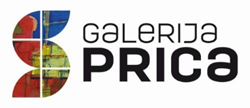 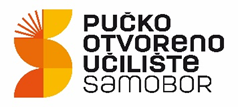 POZIV za sudjelovanje5. MEĐUNARODNI TRIJENALE AUTOPORTRETA„Ja – između zbilje i imaginacije“(trijenalna, žirirana, tematska izložba)Vrijeme održavanja: 9. 4. – 16. 5. 2021.Mjesto održavanja: Galerija Prica i Mala dvorana Galerije Prica, POU SamoborNositelj i organizator izložbe: Galerija Prica, POU SamoborTrg Matice hrvatske 6, 10 430 SamoborAutor koncepcije: Nikola Albaneže, povjesničar umjetnosti, muzeologKoncepcija izložbe: "Ja – između zbilje i imaginacije"Dođi! Igraj se! Izmisli svijet! Izmisli stvarnost!Vladimir Nabokov, Look at the Harlequines!Citatom navedenim iznad ovoga teksta, obraćamo se vizualnim umjetnicima s nakanom da ih potaknemo na sudjelovanje na Petom hrvatskom trijenalu autoportreta. To je poziv svima vama koji za model/predložak/motiv uzimate sebe samu/sebe sama. Taj neizbježno i nužno specifičan motiv izdvaja se u razdiobi svijeta po kojoj je s jedne strane svekoliko okruženje (izvan kružnice), a s druge „ja” (unutar kružnice). To „ja” - ponekad s prevladavajućim osjećajem izdvojenosti i usamljenosti, ponekad sa snažnijim doživljajem pripadnosti i uključenosti – uvijek je samosvojan entitet. Zapravo, sva se imitacija – koju shvaćamo kao potkategoriju reprezentacije jer označava prikaz nečega što promatrač raspoznaje kao takvo – može svesti na ono što okružuje tvorca i na njega osobno (dakako, i u povezanosti jednoga i drugoga).Ako se nekima - koji se po vlastitu uvjerenju čvrsto drže zbilje i samo zbilje i ničega osim nje – učini da se poziv na izmišljanje svijeta i stvarnosti ne odnosi, odnosno ne može odnositi na njih, rado ću ih pokušati razuvjeriti i istodobno uvjeriti kako je i njihovim radovima ovdje itekako mjesto. I premda bi se jedan argument mogao osloniti na znanost te glasiti: „napredovanje u razumijevanju svijeta, napredovanje omogućeno sve sofisticiranijim instrumentima, produžecima naših osjetila, popraćeno je paralelnim uvidom u nepouzdanost naših uobičajenih spoznaja”, veću težinu želim pridati sljedećem rasuđivanju za koje je moguće reći da ostaje unutar okvira vidljivoga dijela spektra. Naime, percepcija stvarnosti neizbježno je isprepletena s predodžbama – sadašnjim i prošlim, odnosno s kontinuitetom percepcije i taloženjem sjećanja – a za njeno prevođenje u prikaz nužan je barem elementaran stupanj imaginacije koji se razotkriva u odabiru kadra, kuta pogleda, rasvjete, materijala, kolorita, rukopisa itd, itd, a nadovezuje na pozorno promatranje kao polazište svake analize. Dakako da percepcija biva i snažnije dopunjena maštom – tada govorimo o proizvodima mašte, o fantaziji - te time polaže temelje za stvaranje raznolikih, uvijek novih i na različite načine aktualnih razina realiteta. Upravo zato, činjenica da prikazivanje sebe nipošto nije zasnovano samo na mimesisu, da nije tek dostizanje sličnosti - kako je to zahtijevao Joshua Reynolds ističući potrebu za „navikom da pravilno crtamo ono što vidimo”, kao jedinom ispravnom metodom - već može biti prikriveno različitim travestijama - stilizacijama, groteskama ili doslovnim maskama, no također i pojmovima kao legitimno usvojenoj alternativi te zamjenskim atributima - napose je, sudeći po brojnosti takvih realizacija, karakteristična za naš povijesni trenutak; ona ga naglašeno obilježava.Međutim, bez obzira kojemu dijelu naznačenoga dijapazona – u rasponu od zbilje do fantazije, no uvijek uz pomoć imaginacije - težite po svojem nagnuću, moć izraza bit će jedina vodilja u odabiru radova za sudjelovanje na izložbi.Peti hrvatski trijenale autoportreta, oslonjen, doduše, na nedugu tradiciju, ali započet na jasno iskazanim premisama te potican postojanim interesom kako autora, tako i publike, stasao je za međunarodni iskorak. Poziv je stoga upućen po prvi put ne samo hrvatskim likovnim i vizualnim umjetnicima, nego i onima iz drugih zemalja.Napomena: Trijenale Autoportreta gaji od početka i historiografski pogled na naslovnu temu što postiže uključivanjem u izložbu retrospektivnoga pregleda odabranih radova. Na taj način posjetitelji mogu sagledati ostvarenja prošlih razdoblja usporedo s recentnima, uvjetovanima trogodišnjim ritmom manifestacije. Nakon korištenja fundusa Zbirke Lukin, na 5. trijenalu predstavit ćemo selekciju autoportreta iz Zbirke Kovačić - Mihočinec.Uvjeti za autore koji se prijavljuju za sudjelovanje na 5. međunarodni trijenale autoportreta:Prijaviti se mogu maksimalno 3 rada nastala u razdoblju od 2017. do 2021. godineMogu se prijaviti crteži, slike, grafike, fotografije, kolaži, skulpture, objekti, instalacije, videoDozvoljene su sve tehnike i materijali, a kod objekata i instalacija mogući su sinergijski odnosi različitih medija i materijala Dimenzije djela nisu ograničenePrijaviti se mogu akademski umjetnici i umjetnici amateriPrijava za izložbu:Poziv i prijavnica nalaze se na web stranici Galerije Prica: https://www.samobor.hr/galerija-pricaAutori radove prijavljuju na Prijavnici za izložbu (na dnu web stranice): https://www.samobor.hr/galerija-prica/poziv-5-medjunarodni-trijenale-autoportreta-n6408 Uz prijavnicu prilažu reprodukcije prijavljenih radova u elektronskom obliku kvaliteti i rezoluciji već pripremljenoj za tisak (300 dpi u jpg ili tif formatu)Skulpture i instalacije molimo snimiti s minimalno tri pogledaMolimo da, ukoliko je potrebno, uz svoj rad priložite eventualni nacrt ili upute za postav (osobito kod instalacija), kako bismo pravilno prezentirali vašu umjetničku zamisaoMaterijale je moguće poslati:mailom: pou.galerija@samobor.hrinternetom: JUMBO mail, Dropbox ili neki drugi online servis za slanje podataka s linkom za skidanje dostavljenim u prijavipoštom na adresu:
Galerija Prica, POU Samobor
(za 5. međunarodni trijenale autoportreta)
Trg Matice hrvatske 3
10430 Samoborosobno u radno vrijeme Galerije Prica, POU Samobor
utorak, srijeda, četvrtak 9 – 14h
petak 13 – 19h
subota, nedjelja 10 – 17hNapomena: Predajom prijave autor potvrđuje svoju suglasnost korištenja predanih materijala kao i podataka vezanih uz autora (adresa, tel, mail, web) od strane POU Samobora u promidžbene svrhe izložbe 5. međunarodni trijenala autoportreta „Ja - između zbilje i imaginacije“ (katalog, pozivnica, web, marketing). U druge svrhe predani materijali neće se koristiti.Materijale za prijavu koji su stigli poštom ili doneseni osobno Galerija Prica, POU Samobor ne vraća.Prijave se primaju zaključno do utorka 2. 2. 2021.Žiriranje: Članovi žirija za odabir radova:
Nikola Albaneže, autor izložbe, povjesničar umjetnosti
Nikolina Šimunović, kustosica Galerije Prica; POU SamoborBroj radova koje je moguće prijaviti za žiriranje: do 3Radovi će biti žirirani preko reprodukcija priloženih uz prijavnicuReprodukcije moraju biti kvalitetom i rezolucijom spremne za tisakO rezultatima žiriranja odabranih radova za izložbu autori će biti na vrijeme obaviješteniUmjetnici koji su žiriranjem ušli u program izlaganja 5. međunarodnog trijenala autoportreta plaćaju kotizaciju od 75 kn/ 10 €Troškove dopreme i otpreme radova snosi umjetnikSvaki umjetnik koji izlaže dobiva jedan primjerak tiskanog katalogaObjava rezultata žiriranja – 10. 2. 2021.Predaja radova - 11. 2. do 1. 4. 2021.
Galerija Prica, POU Samobor, Trg Matice hrvatske 6, SamoborRadovi se predaju:osobno u radno vrijeme Galerije:
utorak, srijeda, četvrtak 9 – 14h
petak 13 – 19h
subota, nedjelja 10 – 17hkurirskom dostavom (City Express, HP Express) na adresu:
POU Samobor, Galerija Prica
„5. međunarodni trijenale autoportreta“
Trg Matice hrvatske 3
10430 SamoborOdržavanje i otvorenje izložbe: 9. 4. – 16. 5. 2021.5. međunarodni trijenale autoportreta "Ja – između zbilje i imaginacije"Otvorenje izložbe 9. 4. 2021. u 20 sati (ako zbog epidemioloških mjere budu moguće)Galerija Prica, POU Samobor i Mala dvorana Galerije Prica (prizemlje i kat)Umjetnici ne mogu bez suglasnosti Galerije Prica, POU Samobor povući svoja djela za vrijeme trajanja izložbe.Nagrada Galerije Prica, POU SamoborOdabirom stručnog žirija dodjeljuju se dvije nagrade, a to je samostalna izložba u organizaciji Galerije Prica, POU Samobor
Imena nagrađenih autora biti će objavljena na službenoj web stranici Galerije i popraćeno u medijimaPodizanje radova: 18. 5. – 20.6. 2021.radovi se preuzimaju osobno u radnom vremenu Galerije Prica
utorak, srijeda, četvrtak 9 – 14h
petak 13 – 19h
subota, nedjelja 10 – 17hGalerija radove šalje poštom ukoliko autor to traži
Trošak povrata je na teret umjetnika.Info kontakt:Nikola Albaneže – autor koncepcije
098/9040 029
nikola.albaneze@gmail.com Nikolina Šimunović – kustosica Galerije Prica, POU Samobor
091/3360 119, 01/3336 214, 01/3360 112
pou.galerija@samobor.hr